NaturvejlederBo Storm ReferatReferat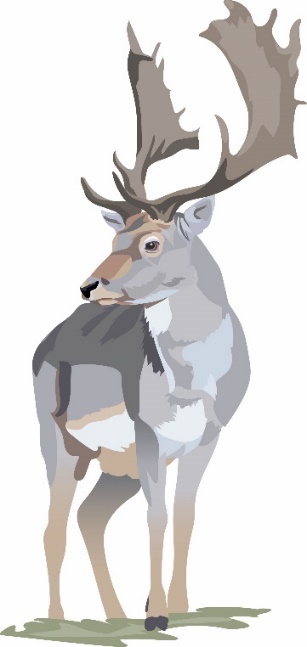 Mødedato Tirsdag den 13/3, 2018 kl 16.30 til 18.00EmneReferat fra møde i Grønt RådStedKnivholtvej 15, 9900 FrederikshavnDeltagereAlif Kracht, FUF Henrik Carlsen mødt istedetBent Conradsen, Knivholt BilaugBetty Steglich, FriluftsrådetBoie Skov Frederiksen, Centerchef Frederikshavn KommuneKaj Pedersen, Dansk Land og StrandjagtFinn Skinbjerg, Danmarks JægerforbundJan Malinsky, Havkajakklubben AfbudJesper Blom Hansen, Naturstyrelsen AfbudKurt Rasmussen, DOFMette Hesbjerg Hardam, PolitikerOle Jørgensen, Landbo NordPeter E. Nielsen, Politiker og Formand for Grønt RådPeter Grøn, DN Eigil Olesen mødt istedetRene Hylager Carlsen, Danmarks SportsfiskerforeningRene Zeeberg, Turisthus Nord Anne Grete Kramme mødt istedetStine Pagel, Læsø KommuneTommy Thomsen, MTBBo Storm, Park og Vej og NaturvejlederforeningenDagsordenPræsentation af medlemmernePeter E. Nielsen startede med at byde velkommen til det første møde i det Grønne råd i denne byrådsperiode. Derefter præsenterede hver medlemsorganisation sig. Gennemgang af referat fra sidste mødeProblemer med færdsel langs Strandbyvej fra Spejdernes klubhus ved Skoven og til Strandby er ikke kommet længere endnu.Projekt Pindborggade Flagermus og VandløbsrestaureringProjektleder Steen Heftholm gennemgik Pindborggade projektet. Et projekt der skal gøre området mere attraktivt og bygge by og natur sammen, og være med til at sætte fokus på Vendsyssels bedste flagermus lokalitet. Der var enkelte spørgsmål og Bo Storm fortalte lidt om flagermusens biologi.Jesper Christensen og Helge Bjørn fra Sæby og Omegns lystfiskerforening kom og viste det spændende projekt med restaureringen af Sæby å ved vandmøllen.Begge projekter skal tænkes sammen og Det Grønne Råd bakker op om begge ideer.Der tages initiativ til en snarlig møde mellem projektmagerneLandroverklubben oplæg (Benjamin Jensen)Benjamin Jensen viste et PP oplæg med de aktiviteter som klubben laver, og de problemer der er med at finde egnede arealer til at køre på. Der er flere problemer med at finde arealer til disse aktiviteter. F.eks. skal Ørndalsbanen også flytte, Bangsbo Veteranbil klub med militærkøretøjer har også problemer med arealer. Der var en opfordring til at klubberne sætter sig sammen for at finde et egnet arealer, hvor alle kan være.Forvaltningen vil arbejde videre, efter klubberne har haft møde og kommet med en indstilling. Forsyningen vil købe øvelsesarealer til grundvandsbeskyttelse, så den ide kunne tages med. Naturpark Lysets land (Betty Stechlic)Peter E. Nielsen roste projektet og sender det videre til forvaltningen som skal arbejde videre med det.Frederikshavn kommune skal gå det igennem og ”pudse” det af. På Friluftsrådets hjemmeside kan der findes meget mere om Naturparker.Der var en debat om ideen, men enighed om at det er godt og spændende for Frederikshavn Kommune. Flere af foreningerne vil gerne være med, og kan se dem selv i hele konceptet.De enkelte organisationer får muligheden for i en kommende høringsrunden om Naturpark Lysets land at komme med forskellige og eventuelle indsigelser.Men alle var enige om det er en god ide.Bi venlig Kommune (bilag) (Bent Conradsen)Bent Conradsen orienterede om ideen som i korte træk handler om at skabe rum til flere fristeder for insekter i naturen i Frederikshavn Kommune. Langs veje, ubebyggede arealer, insektbræmmer i landbruget, såning af friarealer med insektvenlige blomster osv. Der var en udbredt holdning til at det var en god ide.Ideen har allerede været brugt i Frederikshavn Kommune for nogle år tilbage, men af økonomiske årsager droppet.Knivholt Bilaug bør søge Danmarks Biavlerforening om penge, som kan bruges til ideen ellers kan det være svært at sætte i gang.Visioner for det Grønne RådUdskudt til næste mødeEvt. Herunder evt. debat om UlvenUdskudt til næste møde Næste Møde 19/6 kl 16.30